 AA037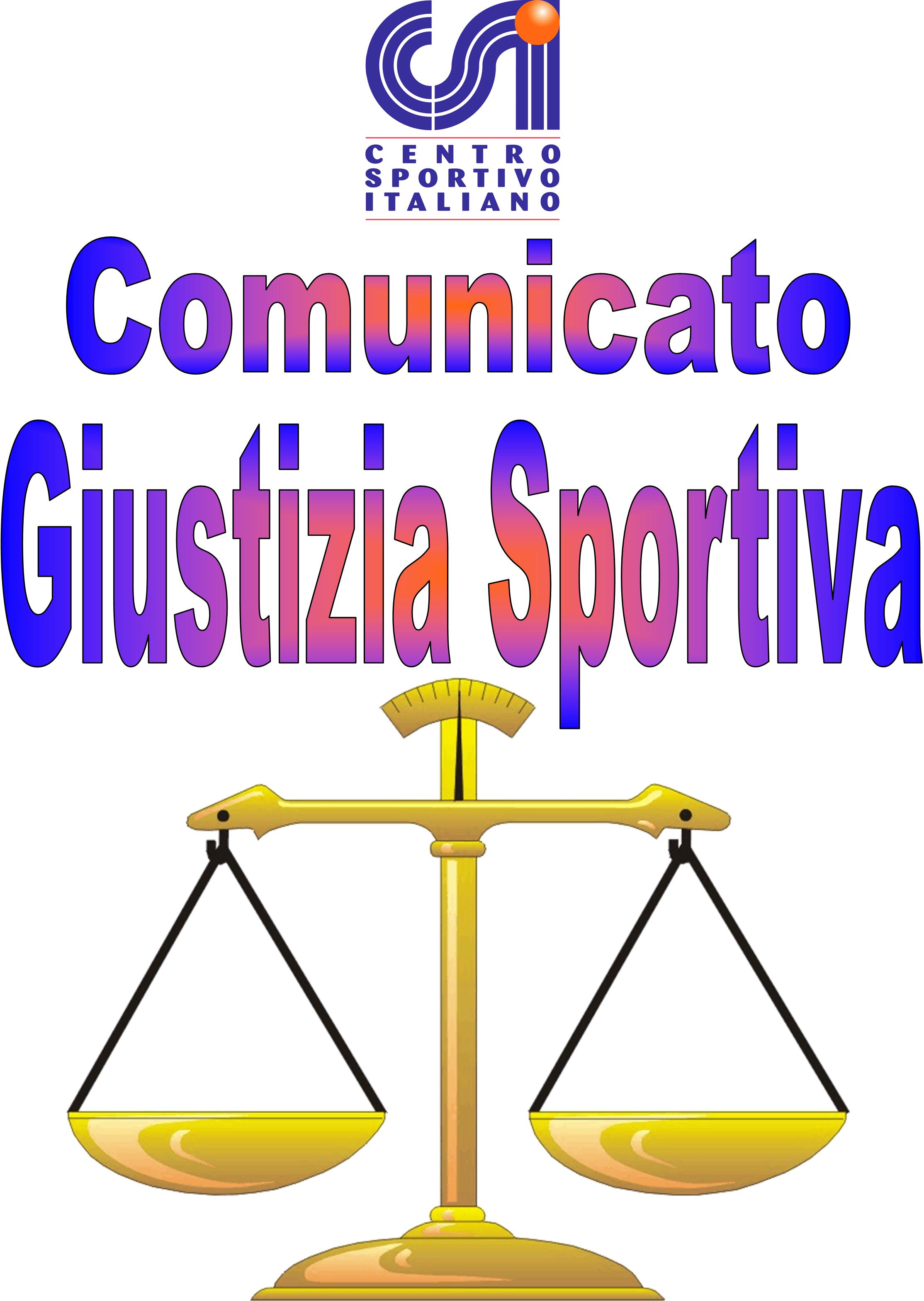 021Afr(Per Diffida).                          Comunicato Ufficiale nr. 34   DATA 20 – 06- 2022                                     Calcio a 5 Terni LeagueSummer CupRISULTATI CALCIO A 5PROVVEDIMENTI DISCIPLINARI CALCIO A 5 CARTELLINO AZZURRONominativo:                                                                                                    SocietàGIOCATORI AMMONITINominativo:                                                                                                      SocietàJonatan Mei                                                                                                        AS MarosoEnrico Polito                                                                                                      Oro & ArgentiSilvano Alexander Papperini                                                                             Seleccion AlbicelesteMichele Renzini                                                                                                 Leicesterni City GIOCATORI ESPULSINominativo:                                 turni di squalifica                                             Società  Comunicato Ufficiale nr. 34   DATA 20 – 06- 2022                                        Calcio a 7 Terni LeagueSummer CupRISULTATI CALCIO A 7PROVVEDIMENTI DISCIPLINARI CALCIO A 7 CARTELLINO AZZURRONominativo:                                                                                                    SocietàGIOCATORI AMMONITINominativo:                                                                                                      SocietàStefano Negroni                                                                                           FC BoccaporcoMatteo Silvestri                                                                                            FC BoccaporcoTommaso Astancolli                                                                                       AS MarosoFrancesco Carotti                                                                                          Asse STRSimone Zerini                                                                                               La Dolce VitaMatteo Vescovi                                                                                            La Dolce VitaDiego Saveri                                                                                               Visionary BSGabriele Agrò                                                                                            Olympia MinusMatteo Candelori                                                                                        PES UTDLorenzo Blasi                                                                                               Red DevilsMarco Piantoni                                                                                            Red DevilsRiccardo Miti                                                                                               Torre OrsinaLorenzo Falsini                                                                                             Torre OrsinaNicolò Ligobbi                                                                                              Torre OrsinaGIOCATORI ESPULSINominativo:                                 turni di squalifica                                        SocietàChristopher Mari                                     1                                                     AS Maroso( Comportamento Falloso in campo).Matteo La Tegola                                 2                                                Red Devils( Espressioni offensive nei confronti del giudice di gara).Riccardo Miti                                        3                                                 Torre Orsina C.A.( Espressioni offensive nei confronti del giudice di gara; Lancio della Palla nei confronti di altro tesserato; Comportamento falloso in campo).                                                                                                                            Il Giudice sportivo001 Conad Arca Futsal – Panzathinaikos 4 – 0 002 Sporting Garra – New Terni UTD 3 – 6 003 AS Maroso – Oro & Argenti 3 – 7  V.P.D.004 Seleccion Albiceleste – Campetto 2 – 5  V.P.D.005 Leicesterni City – Old City 6 – 4  V.P.D.006 Napoli Club – New Team 4 – 4 001 AS Maroso – Asse STR 4 – 6  V.P.D. V.P.D.002 FC Boccaporco – Geps’On Fire 5 – 6  V.P.D. V.P.D.003 Desaparecidos – Olympia Minus 5 – 4  V.P.D. V.P.D.004 FC Pro Secco – Long Island 3 – 6 005 Torre Orsina Conad Arca – Soccorso Alpino 3 – 4  V.P.D. V.P.D.006 Team Eno – Homy 6 – 2 007 Red Devils – Green Service 4 – 4  V.P.D. V.P.D.008 PES UTD – Campetto 2 – 5  V.P.D. V.P.D.009 La Dolce Vita – Visionary BS 5 – 3  V.P.D. V.P.D.010 Narni Squalo – Pro Diletta 1991 8 – 2 